ИП Стариков Максим Алексеевич656016, г. Барнаул, ул. Власихинская 49а, корпус 2АБК, оф.7Тел. 8(3852) 31-54-19, 69-22-21,8-953-036-86-46 отдел продаж                                                                                    Эл. почта: evro-tara@bk.ru,                              сайт компании http://poddon-bochka.ruНоменклатура / Характеристика номенклатурыВысота, ммШирина, ммДлинна, ммВес изделия (Транспортный), кгОптовая ценаРозничная ценаНоменклатура / Характеристика номенклатурыВысота, ммШирина, ммДлинна, ммВес изделия (Транспортный), кгОптовая ценаРозничная ценаКомплектыКомплект Бак для душа "Rostok" 80 л с подогревом и установочной опорой2626001 025  9,710 35011 100Баки для душа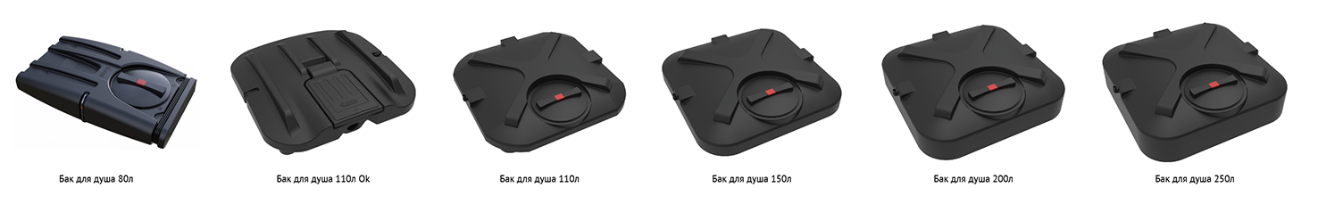 Баки для душа Rostok OkБак для душа Rostok Ok 110 л с лейкой2101 000  1 000  9,26 1006 550Бак для душа Rostok Ok 110 л с подогревом2101 000  1 000  107 7008 250Опора душевого бака "Rostok"40209880,9300300Бак для душа "Rostok" 80 л с подогревом2626001 025  8,810 10010 850Бак для душа Rostok 110 л с лейкой2151 000  1 000  95 7506 200Бак для душа Rostok 110 л с подогревом2151 000  1 000  10,57 8008 350Бак для душа "Rostok" 150 л с лейкой2701 000  1 000  9,56 3006 750Бак для душа "Rostok" 150 л с подогревом2701 000  1 000  118 1508 750Бак для душа "Rostok" 200 л с лейкой3201 000  1 000  117 1007 600Бак для душа "Rostok" 200 л с подогревом3201 000  1 000  12,59 1009 800Бак для душа "Rostok" 250 л с лейкой3701 000  1 000  11,97 9508 550Бак для душа "Rostok" 250 л с подогревом3701 000  1 000  13,410 05010 800